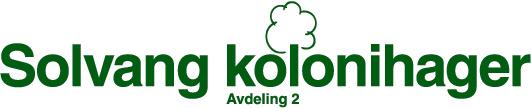 Innkalling til årsmøteSøndag 24. april 2022klokken 14.00 på HusetSaksliste:Åpning og godkjenning av innkallingKonstituering - valg av: a) møteleder b) referent c) tellekorps d) to medlemmer til å undertegne protokollenStyrets beretning 2021/2022Regnskap 2021Budsjett 2022Innkomne forslagFastsettelse av kontingenter og honorarerValgDe som ønsker å fremme forslag til behandling under pkt. 5 må sende disse til styret innen 3. april 2022.Sakspapirer sendes i henhold til vedtektene ut en uke før årsmøtet. Oslo 25. mars 2022.Styret